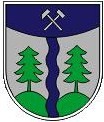 O Z N Á M E N ÍDle § 92 odst. 1) zákona č. 128/2000 Sb. se svoláváz a s e d á n í  z a s t u p i t e l s t v a obce Lázna den 13. listopadu 2017 od 19 hodin.Zasedání proběhne v obecním společenském sále.Návrh programu:Rozpočtové opatření č.7Schválení dodavatele zimní údržbyStřednědobý výhled rozpočtu MŠ LázStřednědobý výhled rozpočtu obce LázRůznéDiskuseV Lázu dne  5.11. 2017Zveřejnění na úřední desce: 					  Mgr. Antonín Kropáč                 	       		StarostaZveřejněno:							Sejmuto: